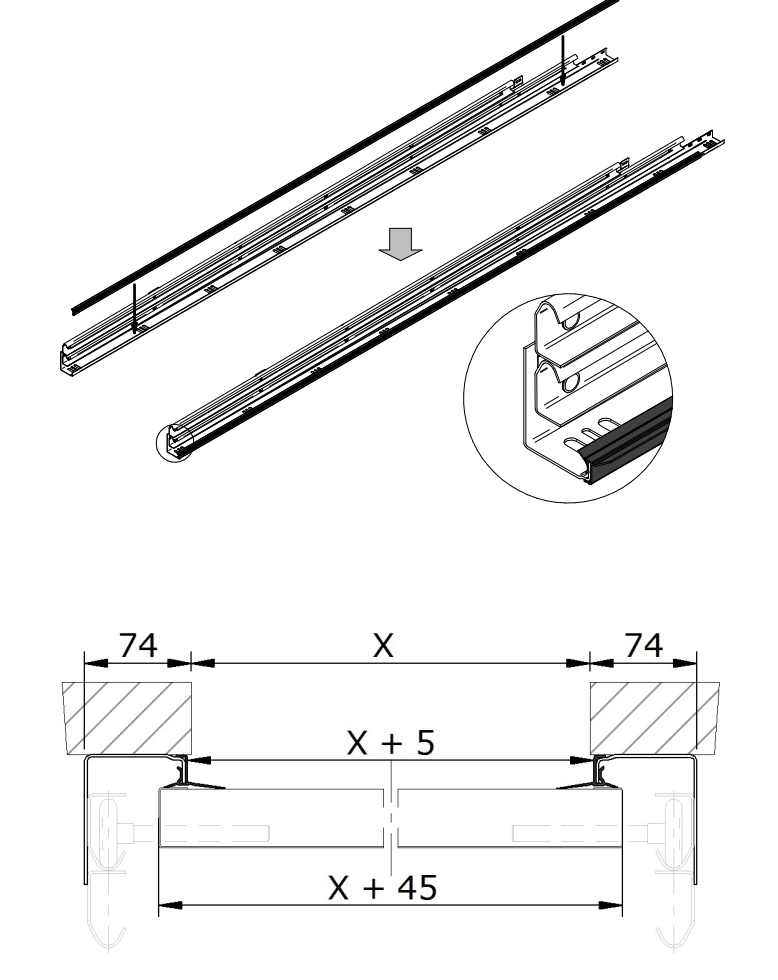 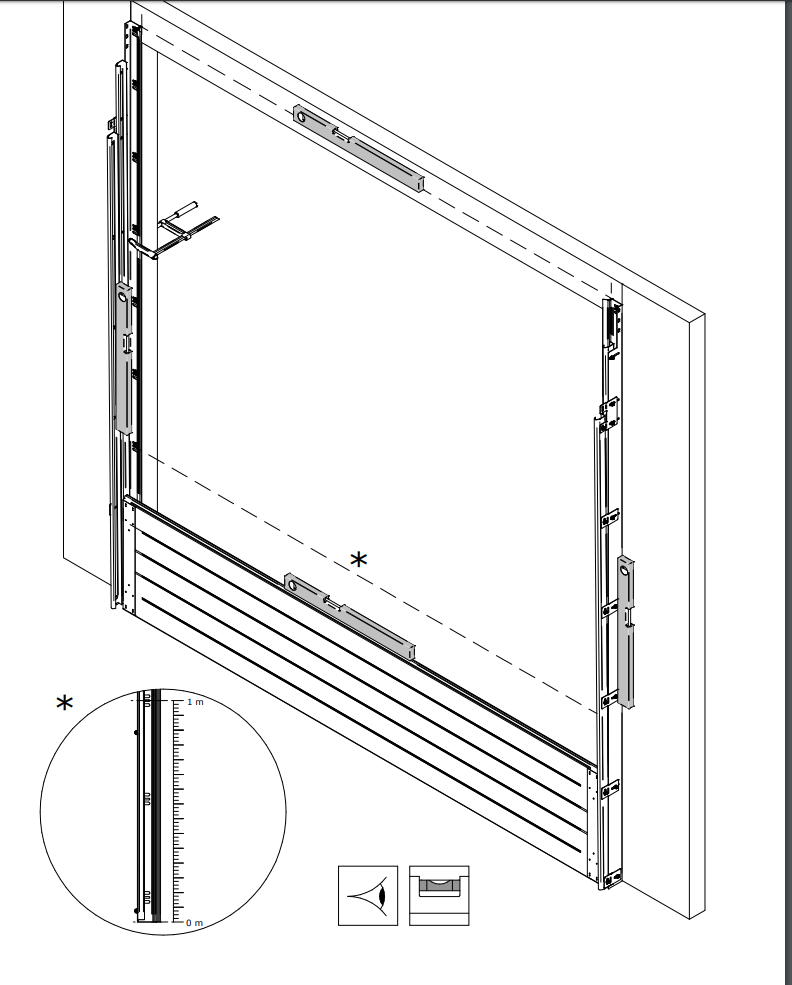 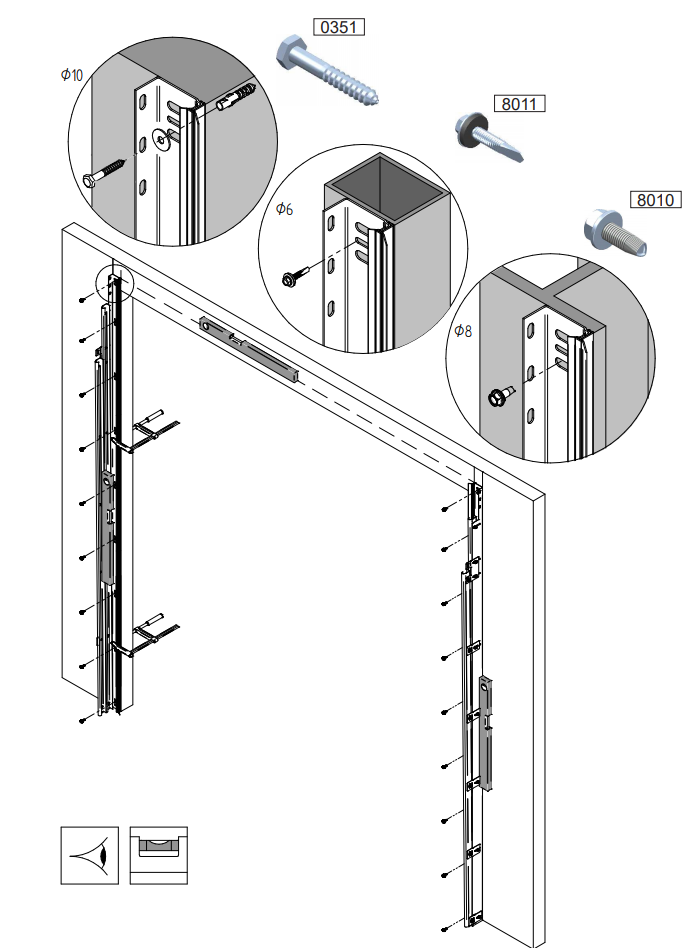 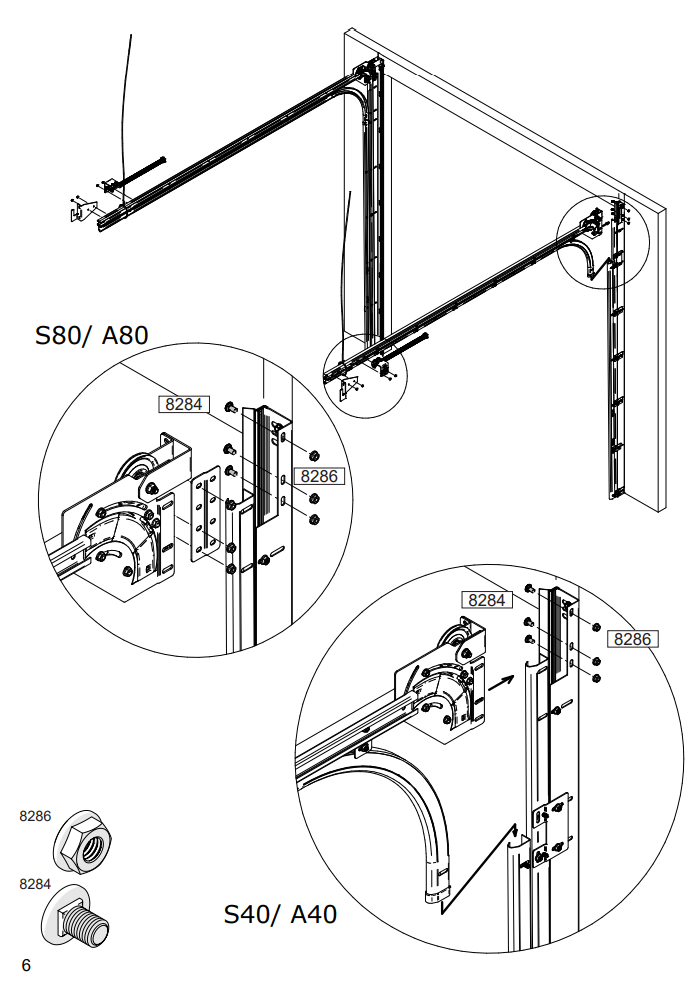 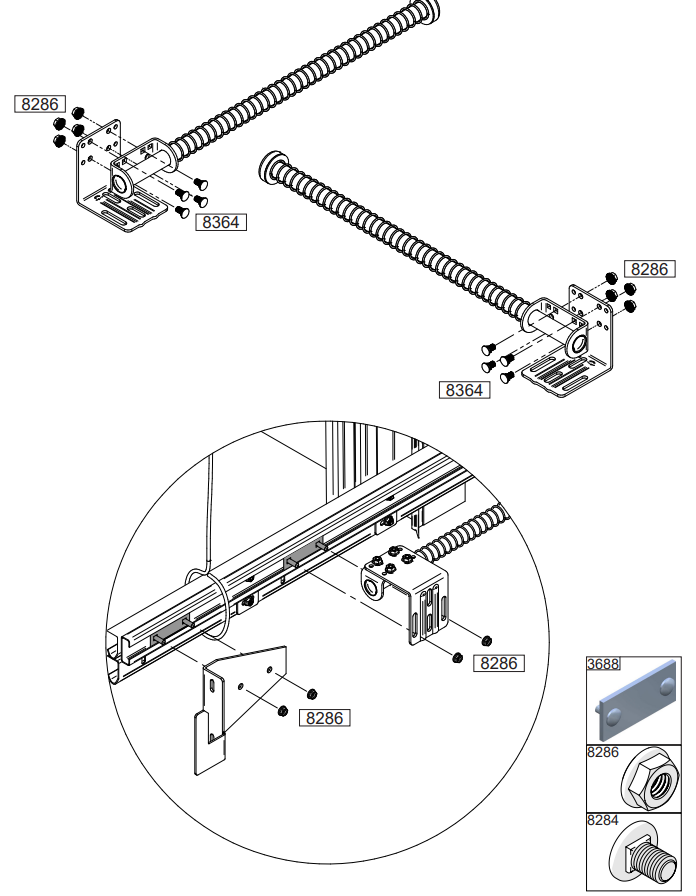 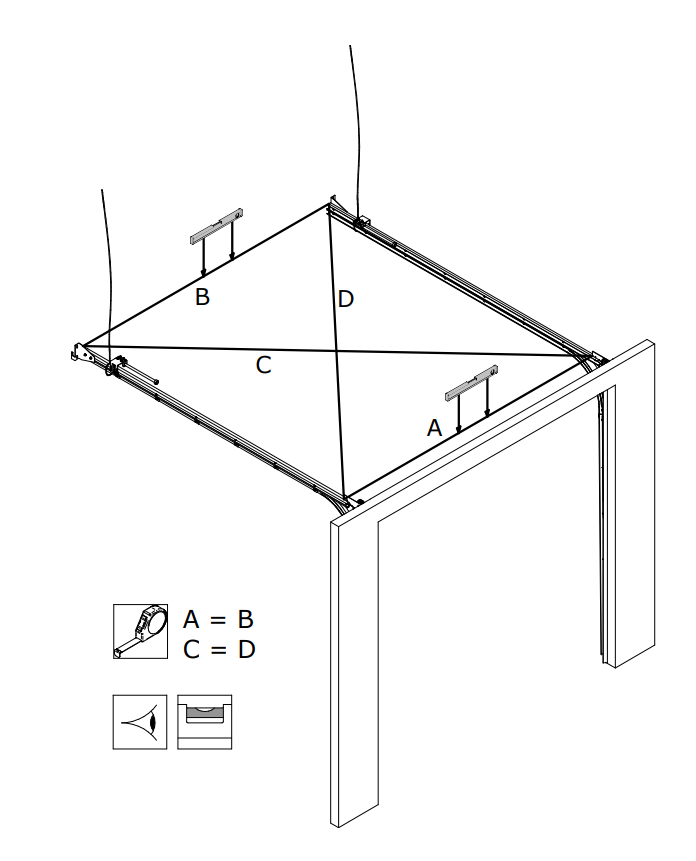 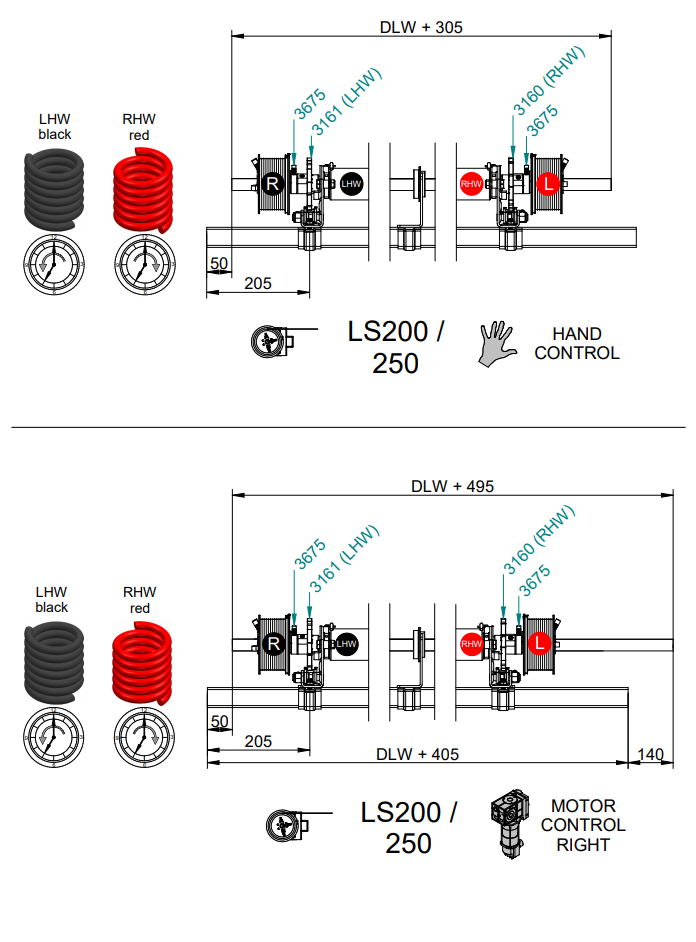 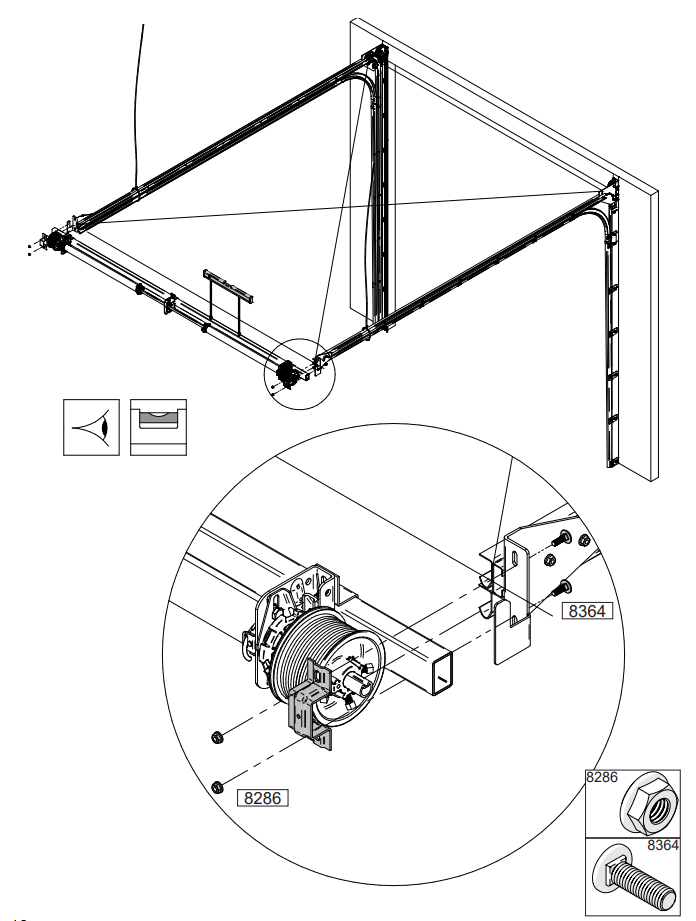 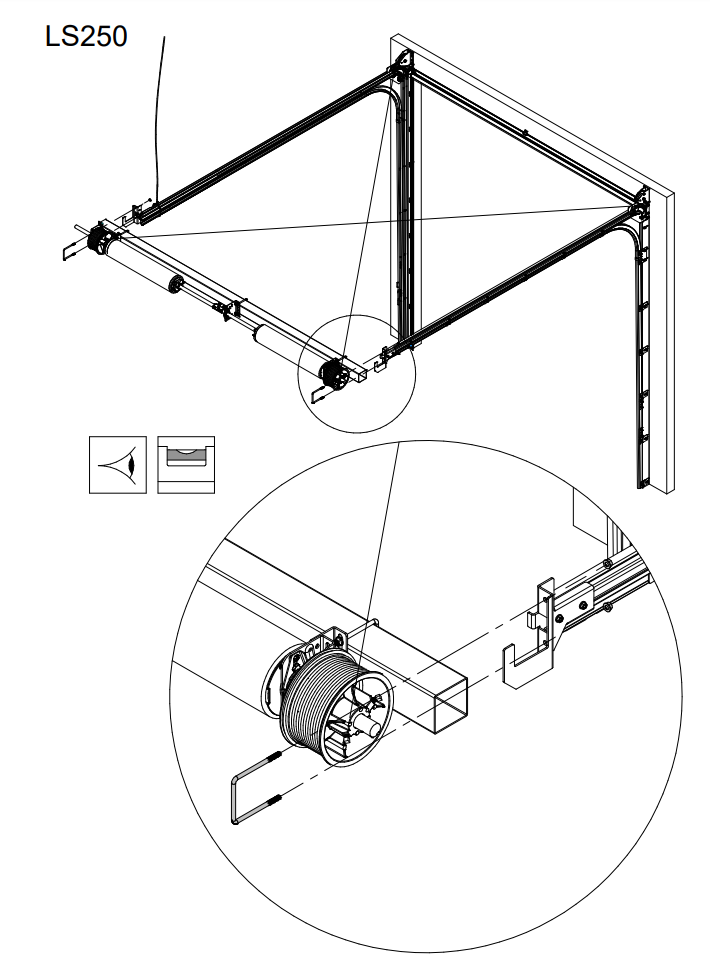 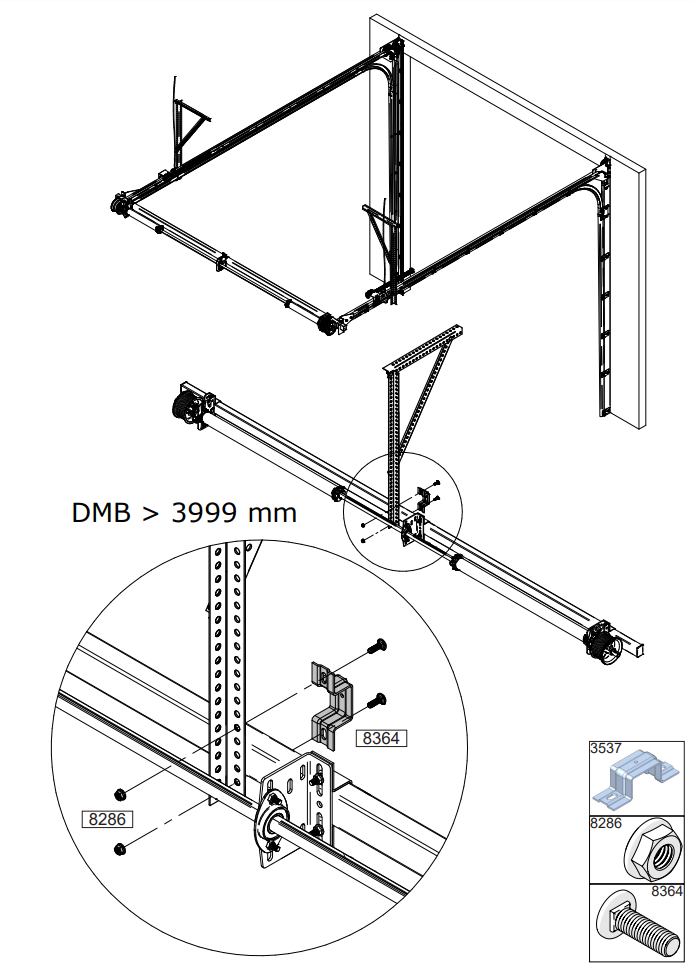 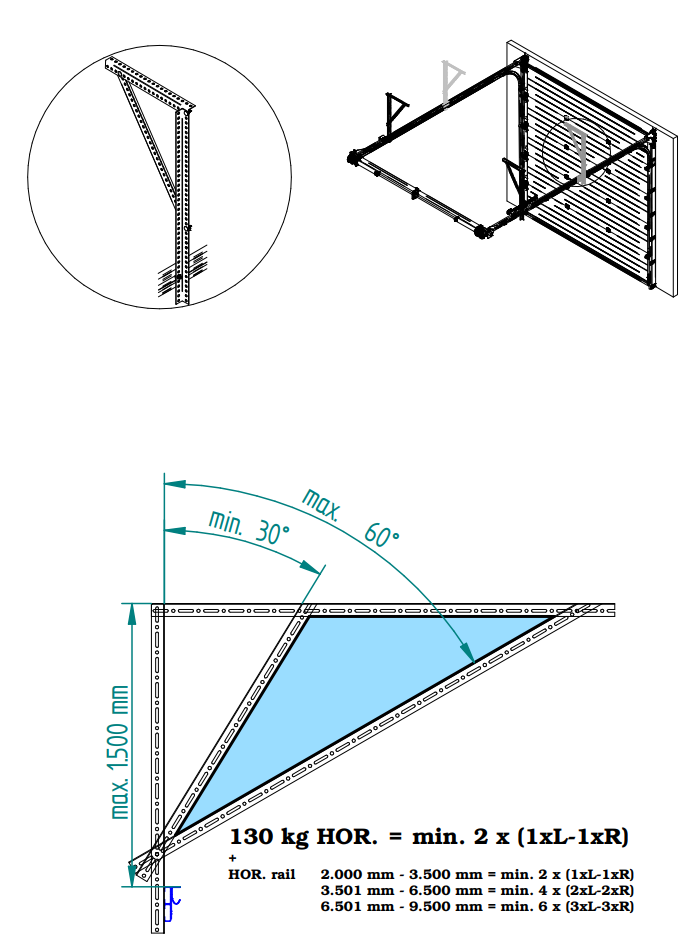 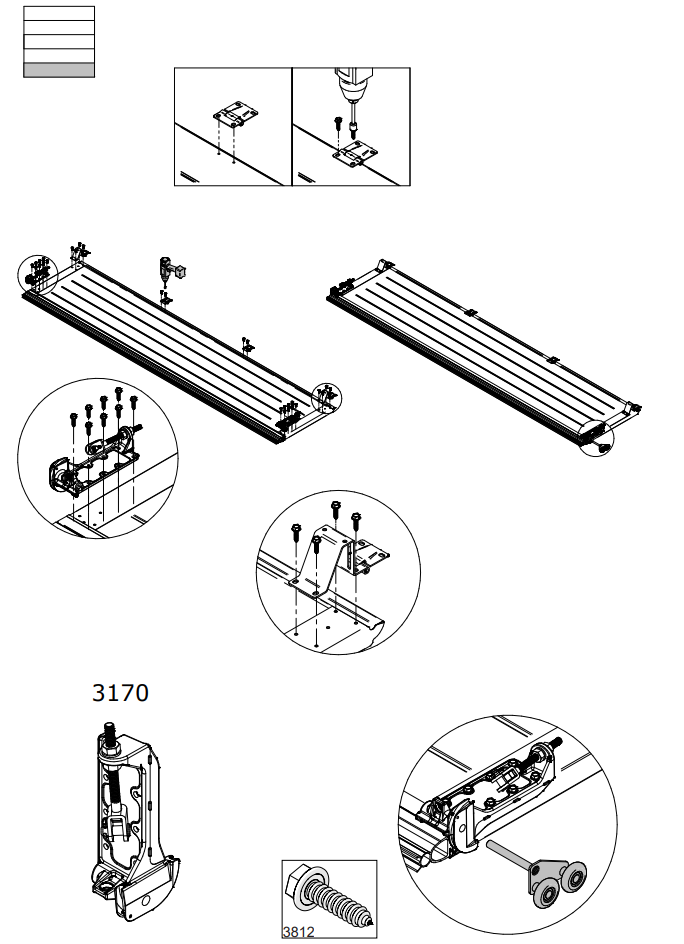 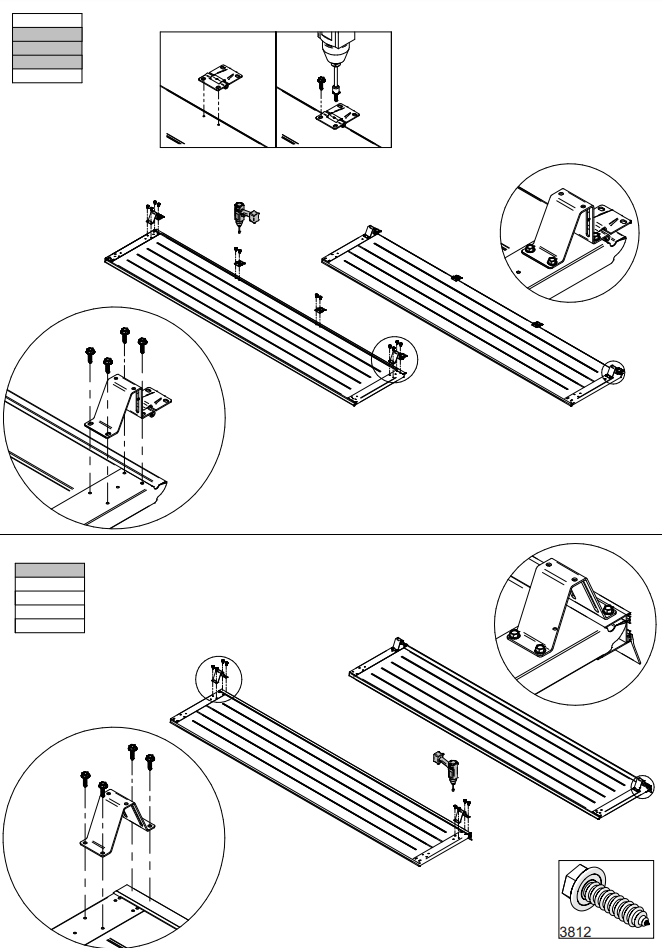 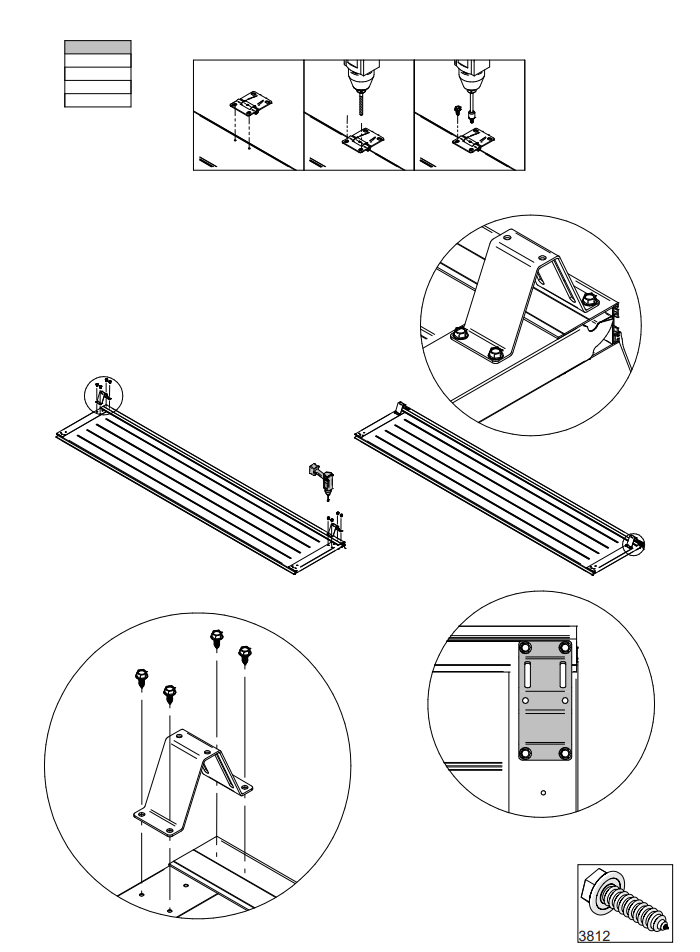 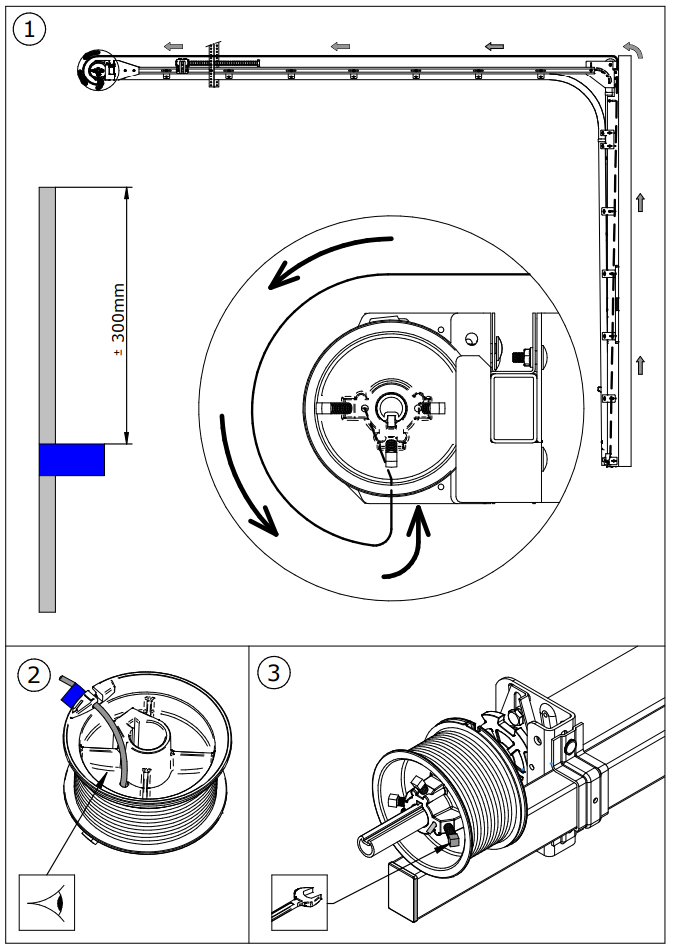 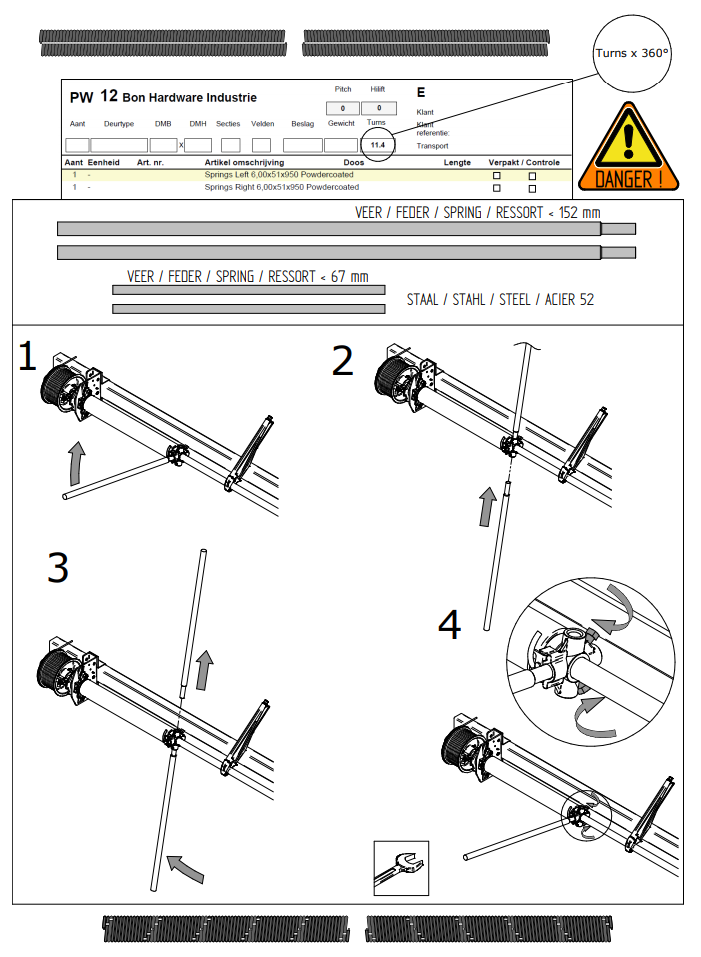 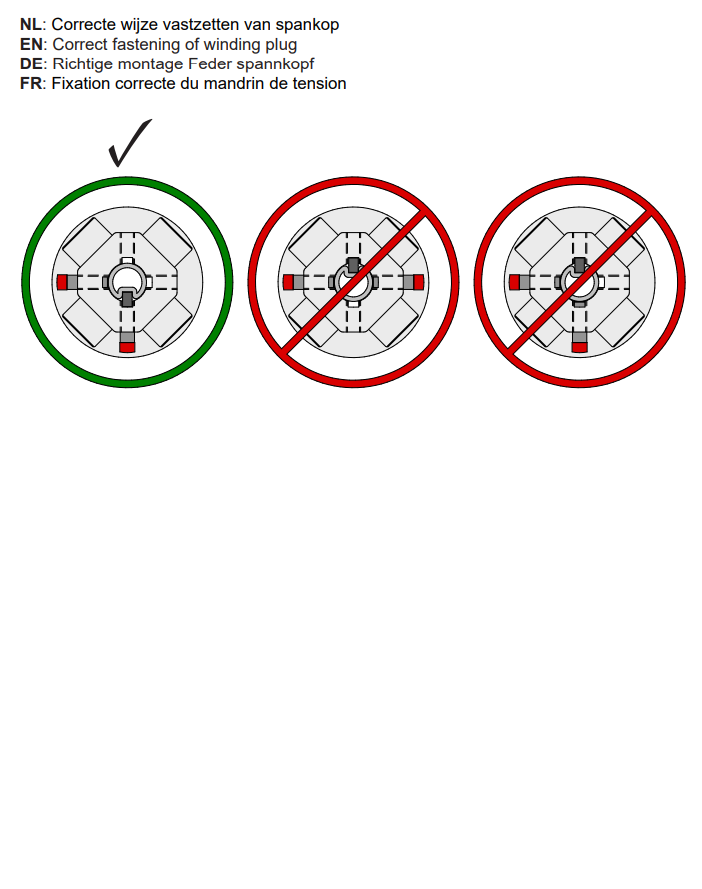 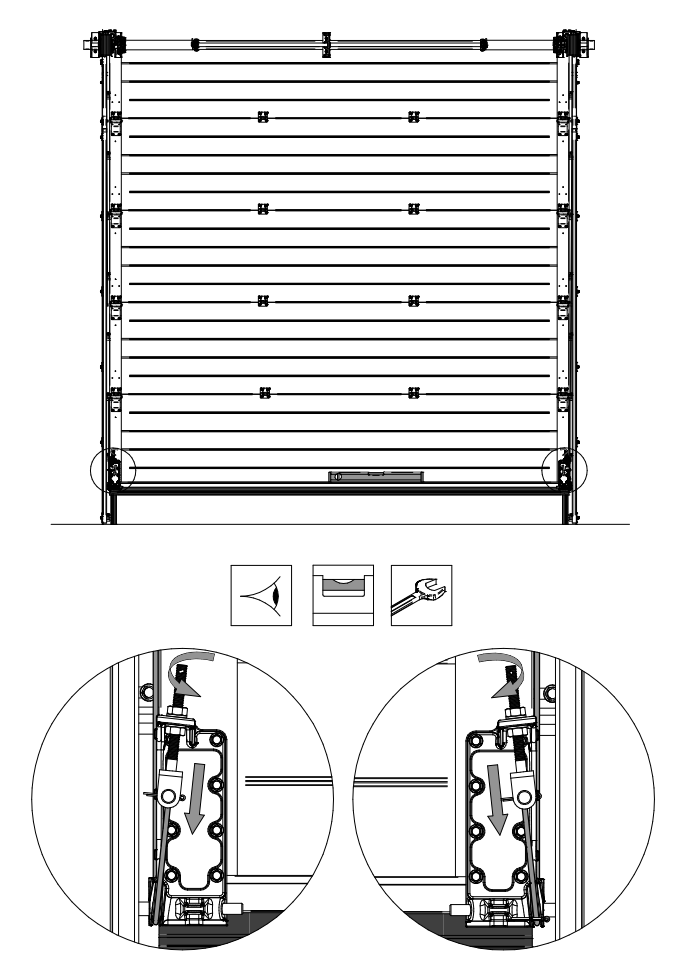 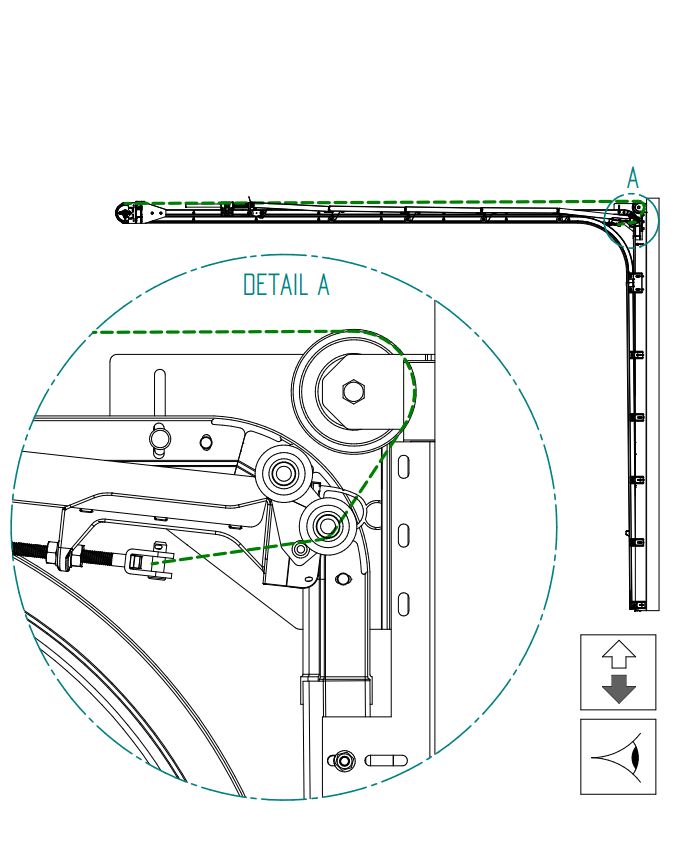 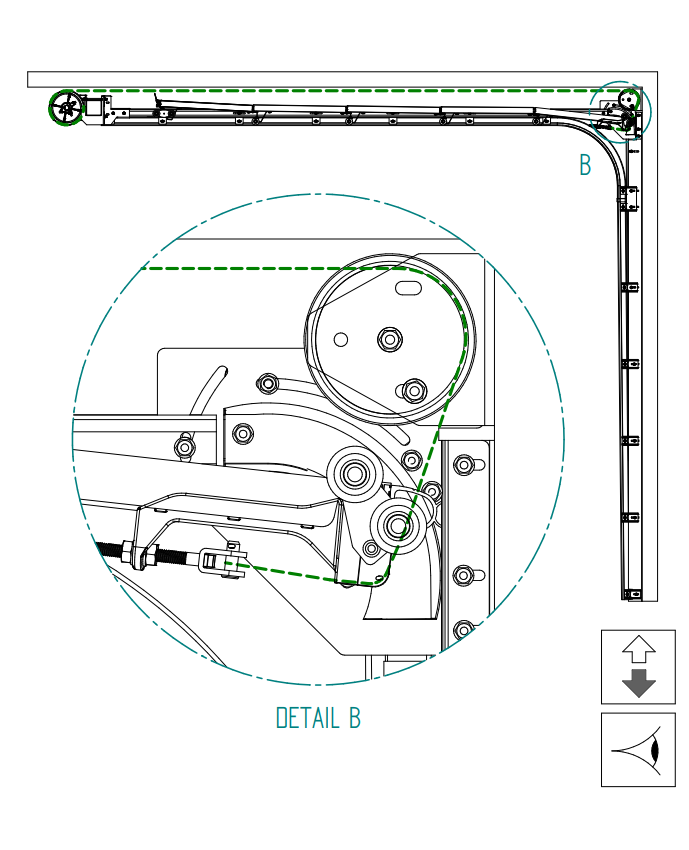 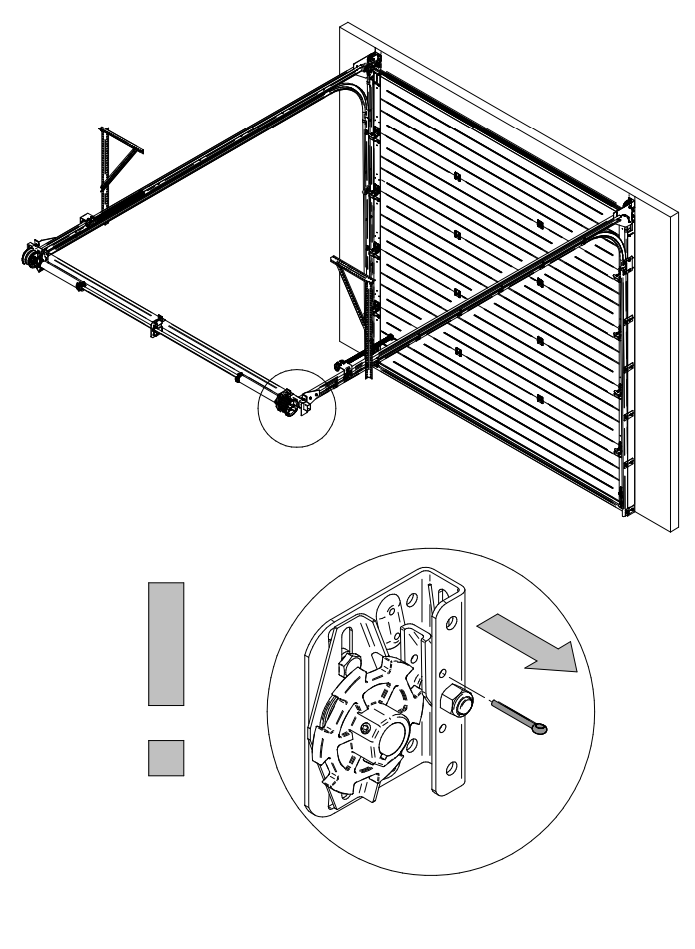 vulling achter grendel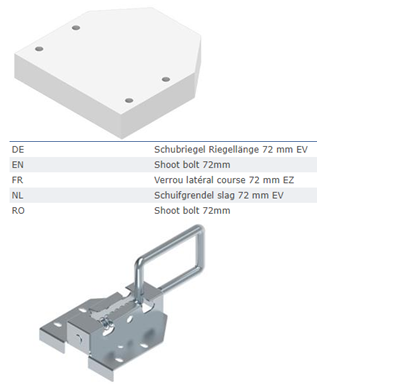 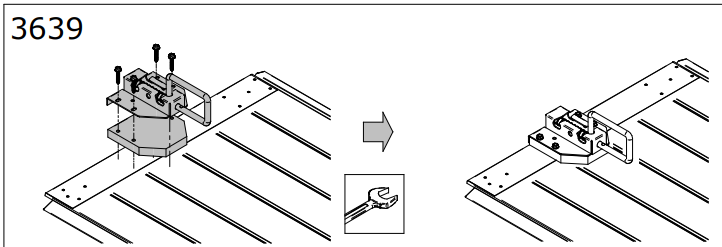 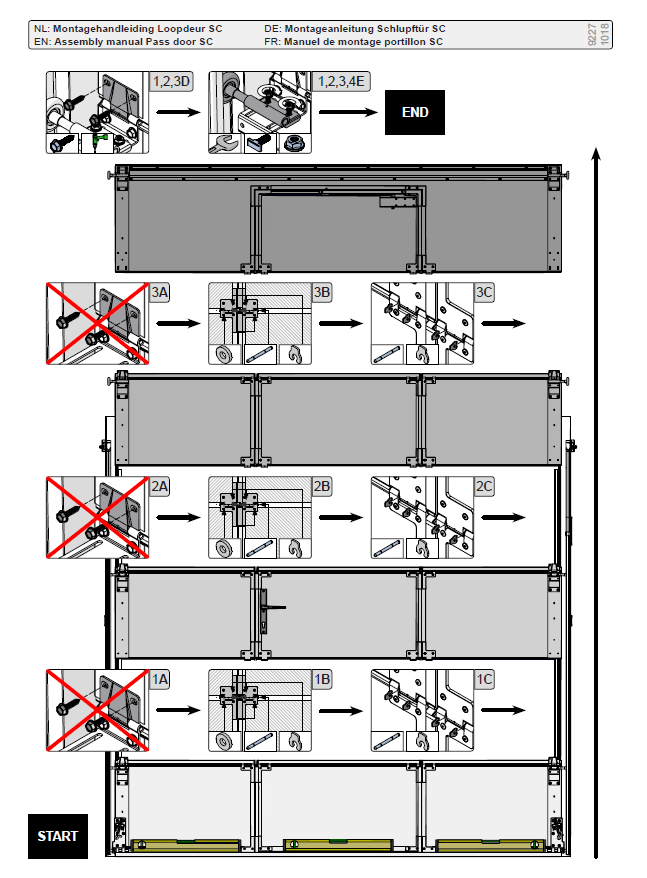 